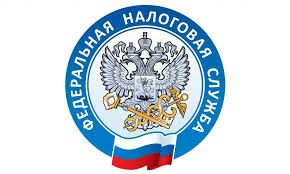 О применении НПД физлицами, оказывающими услуги государственным и муниципальным учреждениямПрофессиональный доход - это доход физических лиц от деятельности, при ведении которой они не имеют работодателя и не привлекают наемных работников по трудовым договорам.Физические лица, применяющие специальный налоговый режим НПД, могут оказывать услуги гражданско-правового характера как физическим лицам, так и юридическим лицам и индивидуальным предпринимателям с учетом требований Федерального закона.При этом необходимо учитывать, что согласно пункту 17 Постановления Пленума Верховного Суда Российской Федерации от 29.05.2018 N 15 "О применении судами законодательства, регулирующего труд работников, работающих у работодателей - физических лиц и у работодателей - субъектов малого предпринимательства, которые отнесены к микропредприятиям" суды при установлении наличия (или отсутствия) трудовых отношений должны исходить не только из наличия (или отсутствия) тех или иных формализованных актов (гражданско-правовых договоров, штатного расписания и т.п.), но и устанавливать, имелись ли в действительности признаки трудовых отношений и трудового договора, указанные в статьях 15 и 56 Трудового кодекса Российской Федерации, был ли фактически осуществлен допуск работника к выполнению трудовой функции.Таким образом, физические лица, оказывающие услуги, в частности, государственным, муниципальным учреждениям, не вправе применять специальный налоговый режим НПД, если отношения между ними имеют признаки трудовых отношений в соответствии с трудовым законодательством Российской Федерации.                       Основание: Письмо Минфина России от 31.10.2022 N 03-11-11/105261